VORLAGE FÜR SOFTWARE-ARBEITSUMFANG             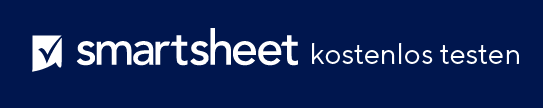 SOFTWARE-PROJEKTLEISTUNGENGENEHMIGUNGEN UND KOMMENTAREPROJEKTNAMENAME DES UNTERNEHMENSANSPRECHPARTNERTELEFONNR.E-MAIL-ADRESSEPOSTANSCHRIFT DES UNTERNEHMENSPROJEKTSTANDORTAUTORDATUMARBEITSUMFANG SOFTWAREWas umfasst das Projekt? Was sind die Liefermethoden?AUSSCHLÜSSESOFTWAREMEILENSTEINESOFTWAREMEILENSTEINESOFTWAREMEILENSTEINESOFTWAREMEILENSTEINELIEFERDATUMAUFGABEERFORDERLICHE WARENERFORDERLICHE SERVICESSOFTWAREENTWICKLUNGS-LEBENSZYKLUS (SDLC) SOFTWAREENTWICKLUNGS-LEBENSZYKLUS (SDLC) SOFTWAREENTWICKLUNGS-LEBENSZYKLUS (SDLC) SOFTWAREENTWICKLUNGS-LEBENSZYKLUS (SDLC) SOFTWAREENTWICKLUNGS-LEBENSZYKLUS (SDLC) AUFGABEBESCHREIBUNGBESCHREIBUNGBESCHREIBUNGKOSTEN € -    € -    € -    € -    € -    € -    € -    € -    € -   GESAMT € -   NOTFALLPLANUNGNOTFALLPLANUNGNOTFALLPLANUNG10 % € -   ZUSAMMENTRAGEN VON SOFTWAREANFORDERUNGENZUSAMMENTRAGEN VON SOFTWAREANFORDERUNGENZUSAMMENTRAGEN VON SOFTWAREANFORDERUNGENZUSAMMENTRAGEN VON SOFTWAREANFORDERUNGENZUSAMMENTRAGEN VON SOFTWAREANFORDERUNGENAUFGABEBESCHREIBUNGBESCHREIBUNGBESCHREIBUNGKOSTEN € -    € -    € -    € -    € -    € -    € -   GESAMT € -   NOTFALLPLANUNGNOTFALLPLANUNGNOTFALLPLANUNG10 % € -   SOFTWAREDESIGN SOFTWAREDESIGN SOFTWAREDESIGN SOFTWAREDESIGN SOFTWAREDESIGN AUFGABEBESCHREIBUNGBESCHREIBUNGBESCHREIBUNGKOSTEN € -    € -    € -    € -    € -    € -    € -   GESAMT € -   NOTFALLPLANUNGNOTFALLPLANUNGNOTFALLPLANUNG10 % € -   SOFTWAREENTWICKLUNG SOFTWAREENTWICKLUNG SOFTWAREENTWICKLUNG SOFTWAREENTWICKLUNG SOFTWAREENTWICKLUNG AUFGABEBESCHREIBUNGBESCHREIBUNGBESCHREIBUNGKOSTEN € -    € -    € -    € -    € -    € -    € -    € -    € -   GESAMT € -   NOTFALLPLANUNGNOTFALLPLANUNGNOTFALLPLANUNG10 % € -   SOFTWARETEST UND -INTEGRATION SOFTWARETEST UND -INTEGRATION SOFTWARETEST UND -INTEGRATION SOFTWARETEST UND -INTEGRATION SOFTWARETEST UND -INTEGRATION AUFGABEBESCHREIBUNGBESCHREIBUNGBESCHREIBUNGKOSTEN € -    € -    € -    € -    € -    € -    € -   GESAMT € -   NOTFALLPLANUNGNOTFALLPLANUNGNOTFALLPLANUNG10 % € -   SOFTWAREBEREITSTELLUNG SOFTWAREBEREITSTELLUNG SOFTWAREBEREITSTELLUNG SOFTWAREBEREITSTELLUNG SOFTWAREBEREITSTELLUNG AUFGABEBESCHREIBUNGBESCHREIBUNGBESCHREIBUNGKOSTEN € -    € -    € -    € -    € -    € -    € -    € -    € -   GESAMT € -   NOTFALLPLANUNGNOTFALLPLANUNGNOTFALLPLANUNG10 % € -   SOFTWAREBETRIEB UND -WARTUNG SOFTWAREBETRIEB UND -WARTUNG SOFTWAREBETRIEB UND -WARTUNG SOFTWAREBETRIEB UND -WARTUNG SOFTWAREBETRIEB UND -WARTUNG AUFGABEBESCHREIBUNGBESCHREIBUNGBESCHREIBUNGKOSTEN € -    € -    € -    € -    € -    € -    € -   GESAMT € -   NOTFALLPLANUNGNOTFALLPLANUNGNOTFALLPLANUNG10 % € -   SOFTWAREQUALITÄTSSICHERUNG SOFTWAREQUALITÄTSSICHERUNG SOFTWAREQUALITÄTSSICHERUNG SOFTWAREQUALITÄTSSICHERUNG SOFTWAREQUALITÄTSSICHERUNG AUFGABEBESCHREIBUNGBESCHREIBUNGBESCHREIBUNGKOSTEN € -    € -    € -    € -    € -    € -    € -    € -    € -   GESAMT € -   NOTFALLPLANUNGNOTFALLPLANUNGNOTFALLPLANUNG10 % € -   SOFTWARE-BENUTZERRECHERCHE / UX-RECHERCHE SOFTWARE-BENUTZERRECHERCHE / UX-RECHERCHE SOFTWARE-BENUTZERRECHERCHE / UX-RECHERCHE SOFTWARE-BENUTZERRECHERCHE / UX-RECHERCHE SOFTWARE-BENUTZERRECHERCHE / UX-RECHERCHE AUFGABEBESCHREIBUNGBESCHREIBUNGBESCHREIBUNGKOSTEN € -    € -    € -    € -    € -    € -    € -   GESAMT € -   NOTFALLPLANUNGNOTFALLPLANUNGNOTFALLPLANUNG10 % € -   SOFTWARE-ROADMAP-PLANUNG SOFTWARE-ROADMAP-PLANUNG SOFTWARE-ROADMAP-PLANUNG SOFTWARE-ROADMAP-PLANUNG SOFTWARE-ROADMAP-PLANUNG AUFGABEBESCHREIBUNGBESCHREIBUNGBESCHREIBUNGKOSTEN € -    € -    € -    € -    € -    € -    € -    € -    € -   GESAMT € -   NOTFALLPLANUNGNOTFALLPLANUNGNOTFALLPLANUNG10 % € -   ÜBERLEGUNGEN ZUR AGILEN ODER WASSERFALL-METHODE FÜR SOFTWARE ÜBERLEGUNGEN ZUR AGILEN ODER WASSERFALL-METHODE FÜR SOFTWARE ÜBERLEGUNGEN ZUR AGILEN ODER WASSERFALL-METHODE FÜR SOFTWARE ÜBERLEGUNGEN ZUR AGILEN ODER WASSERFALL-METHODE FÜR SOFTWARE ÜBERLEGUNGEN ZUR AGILEN ODER WASSERFALL-METHODE FÜR SOFTWARE AUFGABEBESCHREIBUNGBESCHREIBUNGBESCHREIBUNGKOSTEN € -    € -    € -    € -    € -    € -    € -   GESAMT € -   NOTFALLPLANUNGNOTFALLPLANUNGNOTFALLPLANUNG10 % € -   SOFTWARE-KUNDENDIENST SOFTWARE-KUNDENDIENST SOFTWARE-KUNDENDIENST SOFTWARE-KUNDENDIENST SOFTWARE-KUNDENDIENST AUFGABEBESCHREIBUNGBESCHREIBUNGBESCHREIBUNGKOSTEN € -    € -    € -    € -    € -    € -    € -    € -    € -   GESAMT € -   NOTFALLPLANUNGNOTFALLPLANUNGNOTFALLPLANUNG10 % € -   SONSTIGES SONSTIGES SONSTIGES SONSTIGES SONSTIGES AUFGABEBESCHREIBUNGBESCHREIBUNGBESCHREIBUNGKOSTEN € -    € -    € -    € -    € -    € -    € -   GESAMT € -   NOTFALLPLANUNGNOTFALLPLANUNGNOTFALLPLANUNG10 % € -   ZAHLUNGSBEDINGUNGENPROJEKTINHABERUNTERSCHRIFTDATUMPROJEKTMANAGERUNTERSCHRIFTDATUMHAFTUNGSAUSSCHLUSSAlle von Smartsheet auf der Website aufgeführten Artikel, Vorlagen oder Informationen dienen lediglich als Referenz. Wir versuchen, die Informationen stets zu aktualisieren und zu korrigieren. Wir geben jedoch, weder ausdrücklich noch stillschweigend, keine Zusicherungen oder Garantien jeglicher Art über die Vollständigkeit, Genauigkeit, Zuverlässigkeit, Eignung oder Verfügbarkeit in Bezug auf die Website oder die auf der Website enthaltenen Informationen, Artikel, Vorlagen oder zugehörigen Grafiken. Jegliches Vertrauen, das Sie in solche Informationen setzen, ist aus eigener Verantwortung.